Auf wann ist die Bestellung (Datum)___________________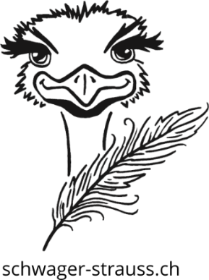 Name:Vorname:Strasse, Nr.:PLZ, Ort:Tel:E-Mail:Zahlungsart: Bar oder (TWINTmit 1,3% Zuschlag)(keine Kartenzahlung möglich)Vielen Dank für Ihren BesuchIhr Schwager Strauss- Teamschwager.jakob@bluewin.ch                    Angebot                    Alles vom Strauss                                     MengeTotalin KgPreis pro100gFilet geschnitten                                 Pack à 350g,                kgFr.            8.30Filet am Stück(bitte Gewicht angeben)Fr.            8.00Filet geschnetzeltes                            Pack à 300gFr.            8.30Steak geschnitten                               Pack à 350g,                kgFr.            6.30Steak am Stück (bitte Gewicht angeben)Fr.            6.10Schnitzel (Tischgrill)                          Pack à 220g          kgFr.            6.70Geschnetzeltes                                    Pack à 300g,                kgFr.            5.70Gulasch                                               Pack à 300g   ,                kg     Fr.            4.70Braten        ,                kgFr.            6.60Leber      TK                                                      Pack à 300g              Fr.            4.50Burger    TK                                     Pack à 2 StückFr.            5.30Bratwurst                                          Pack à 1 PaarPaar    Fr.7.80Chipollata                                        Pack à 6 StückFr.            3.60Cervelat                                             Pack à 1 PaarPaar    Fr.6.80   Winerli                                            Pack à 2 PaarPaar    Fr.1.80Fleischkäse                                         Folie à 500gFr.            2.20Mostbröckli geschnitten                 Schale à 90gFr.          10.30Mostbröckli                         1/2 Stück à ca. 250gFr.          10.10Bauernschüblig                                 Pack à 1 PaarPaar    Fr.5.50Spätzli TK (Saisonal)Pack à 500gFr.            1.20